Protokoll zur 2. ordentlichen Sitzung der Hochschulvertretung im WS 2022/2023am:		31.01.2023, 18:00 UhrOrt:		HTW-Büro (B2.08)Vorsitz:		Lukas Feichtinger, BScProtokoll:	Nino Hirschegger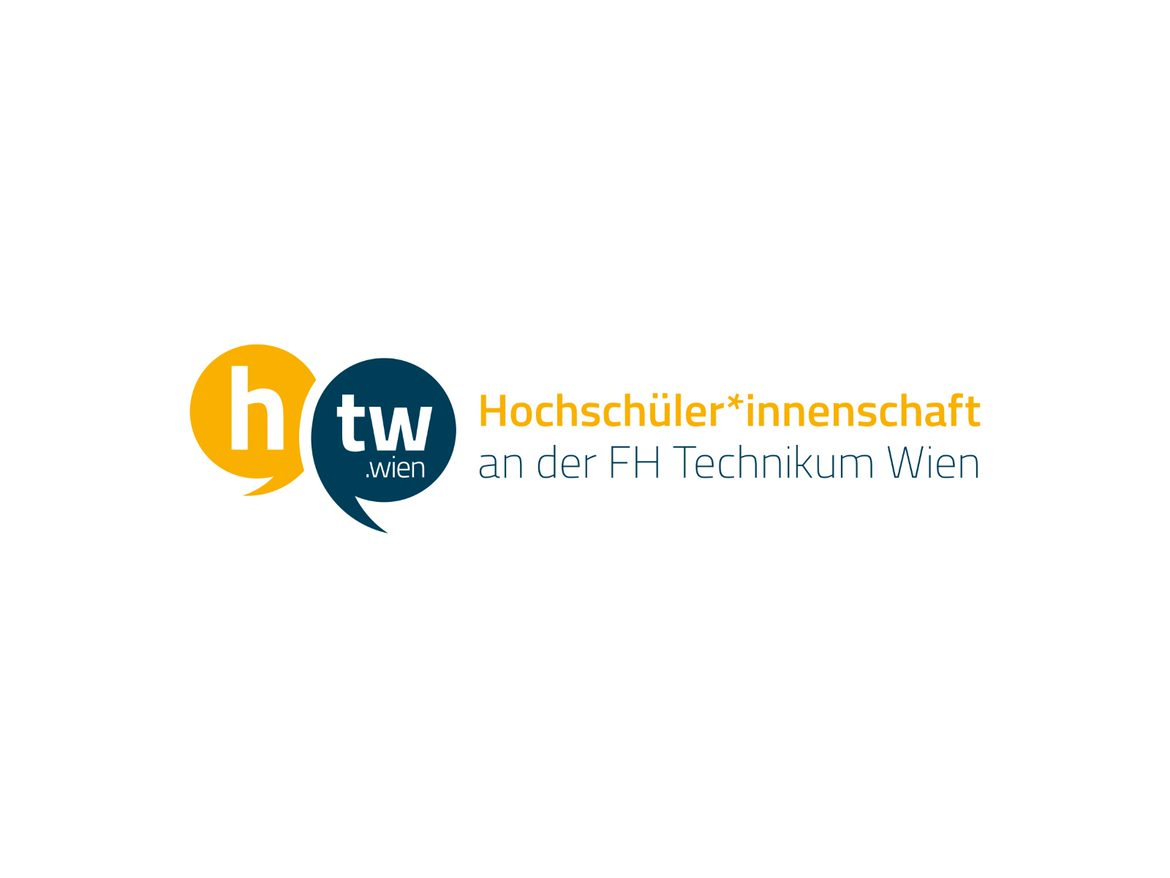 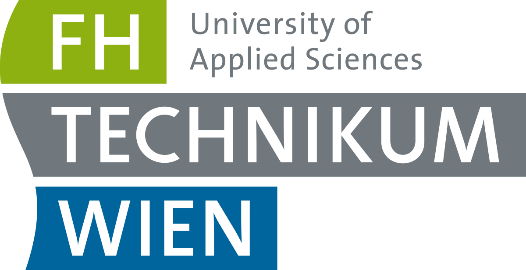 Dies ist das Protokoll zur 2. ordentlichen Sitzung der Hochschulvertretung im WS 2022/2023, durchgeführt am 31.01.2022.Lukas Feichtinger, BSc 					Nino Hirschegger(Stellvertretender Vorsitzender)			(Protokollführer)Wien, am 31.01.2022Für Rückfragen zu diesem Protokoll bzw. zu den Tätigkeiten steht der stellvertretende Vorsitzende der Hochschüler*innenschaft an der Fachhochschule Technikum Wien, Herr Lukas Feichtinger jederzeit zur Verfügung.TagesordnungFeststellung der ordnungsgemäßen EinberufungFeststellung der Anwesenheit und BeschlussfähigkeitGenehmigung der TagesordnungGenehmigung der Protokolle der letzten SitzungenBerichte der ReferatsleitungenBericht des Vorsitzenden der HTWBerichte der Vorsitzenden der StVErstellung des Referats "ProjektKitchen"Wahl des/der Referent*in für sozialpolitische AngelegenheitenAllfälligesFeststellung der ordnungsgemäßen EinladungDer Vorsitzende Stefan SAVIC ist krankheitsbedingt entschuldigt. Der 1. Stellvertretende Vorsitzende übernimmt die Sitzungsleitung. Er eröffnet die Sitzung um 18:05. Es wird festgestellt, dass die Einladung und Anhänge ordnungsgemäß ausgesandt wurden und der Stv. Vorsitzende erkundigt sich, ob es Einwände von den Anwesenden gibt. Dies ist nicht der Fall.  Es gab folgende Einwände:-Feststellung der Anwesenheit und BeschlussfähigkeitDie Anzahl der anwesenden Mandatar”innen wird festgestellt. Der Vorsitzende stellt fest, dass 6 von 9 Mandatar*innen anwesend sind und dass die Sitzung damit beschlussfähig ist.Mandatarinnen und Mandatare:MEE	SAVIC Stefan, BSc. (entschuldigt) MSE	FEICHTINGER Lukas, BSc. MTM Marcel Keßeler,BSc. (entschuldigt) BIW PROCHAZKA Anna (entschuldigt)     LUX	ÖLLER Diana, MSc (entschuldigt)BIF	KRAFT JohannaBEE	HIRSCHEGGER NinoBMB	KRAINER Paul MichaelBBE 	Daniel MüllerGenehmigung der TagesordnungDie Tagesordnung wird vorgestellt. Der Stv.Vorsitzende der Hochschüler’innenschaft an der FH Technikum Wien (folglich kurz: HTW) Lukas Feichtinger stellt die ausgesendete Tagesordnung vor.Es gab eine Änderung zur ausgesandten Tagesordnung:Die Wahl des Sozialreferenten/der Sozialreferentin kommt nicht zur Abstimmung. Sie wird in der nächsten Sitzung nachgeholt.Die Tagesordnung wird zur Beschlussfassung gebracht:Feststellung der ordnungsgemäßen EinberufungFeststellung der Anwesenheit und BeschlussfähigkeitGenehmigung der TagesordnungGenehmigung der Protokolle der letzten SitzungenBerichte der ReferatsleitungenBericht des Vorsitzenden der HTWBerichte der Vorsitzenden der StVErstellung des Referats "ProjektKitchen"AllfälligesZusätzlich eingereichte AnträgeAntrag: „Die Hochschulvertretung möge die vorliegende Tagesordnung in der ausgesandten Form beschließen.“Genehmigung der Protokolle der letzten SitzungenBericht des Vorsitzenden der HTWDas ÖffRef wurde neu besetzt und der Notfalltopf wird reaktiviert. Berichte der Referentinnen und ReferentenAufgrund der Abwesenheit der ReferentInnen übernimmt der Vorsitz den Bericht der Referate.Berichte des Referats für bildungspolitische und studienrechtliche AngelegenheitenIm BiPol wurde ein Fall im Kollegium vorgetragen. Der Fall ging zur Zufriedenheit der Studierenden und Studierendenvetretung aus.Die Einschulungsphase der neuen Mitglieder ist abgeschlossen und e-Mails werden mit zufriedenstellender Regelmäßigkeit bearbeitet.Berichte des Referats für Öffentlichkeitsarbeit und VeranstaltungenDas ÖffRef hat drei neue Mitglieder, die bereits eingeschult wurden und mit der Planung des Semesteropenings begonnen haben.Berichte des Referats für sozialpolitische AngelegenheitenDas SozRef stellt einen Stand bei der aufkommenden FIT-Messe, die Einschulung eines neuen Mitglieds hat begonnen. Nach mehreren Anfragen von Iranischen Studierenden wurde intern besprochen, den Notfalltopf wieder zu erstellen. Das Projekt war ursprünglich für ukrainische Studierende erstellt und soll für weitere Fälle erweitert werden.Berichte des Referats für wirtschaftliche AngelegenheitenIm WiRef ist der zuletzt neugewählte WiRef zeichnungsberechtigt.Berichte der Vorsitzenden der StrVBericht für Informations- und Kommunikationstechnologien (IKT)Aus der STV (IKT) war kein/e Mandatar*in anwesend.Bericht für Wirtschaftsinformatik (WI)Aktuell gibt es keine STV in WI.Bericht für Life Science (LS)Aktuell gibt es keine STV in LS.Bericht für Engineering (ENG)Aus der STV (ENG) war kein/e Mandatar*in anwesend.Bericht Erneuerbare Energie (EE)Die Weihnachtsfeier der EnergyBase war erfolgreich, ein weiterer STRVL. wird angeworben.Bericht Elektronik (EL)Aus der STV (EL) war kein/e Mandatar*in anwesend.Gründung Referat Projekt KitchenSomit gibt es ab jetzt das Referat Projekt Kitchen.Allfälliges7 neue Sachbearbeiter wurden eingestellt, Weitergabe der Aufgaben an die neuen Sachbearbeiter.Es wird intern an einem Dokument gearbeitet, wo Referatsleitung und Vorsitz gemeinsam die Prozesse verschriftlichen um zukünftige Übergaben von Tätigkeiten zu vereinfachen. Zusätzlich eingereichte AnträgeEs wurden keine weiteren Anträge eingereicht.Der Vorsitzende Herr Lukas FEICHTINGER beendete die Sitzung um 18:21. GegenstimmenEnthaltungenResultate00Einstimmig angenommen GegenstimmenEnthaltungenResultate00Einstimmig angenommen GegenstimmenEnthaltungenResultate00Einstimmig angenommen 